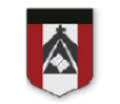 EDUCACION FISICACLASE POR MEET CORRESPONDIENTE AL DIA 4 DE NOVIEMBRE15 HS PROFESORA DESTEFANIS VANINAvdestefanis@institutonsvallecba.edu.arHOLA FAMILIAS:Espero que estén muy bien, entrar a la clase por el siguiente link: https://meet.google.com/gwq-aphz-fic
Contenidos a trabajar:Comenzamos la unidad de: Circuitos MotricesElementos a utilizar: una hoja de papel grande (ideal diario o algún papel fácil de manipular), una soga o cinta (similar), juguetes que no se rompan (ideal peluches), una silla, una colchoneta (o acolchado o similar para utilizar en el suelo)A TENER EN CUENTA: MANTENER LOS MICROFONOS APAGADOS HASTA EL TURNO DE HABLAR PARA EVITAR ACOPLESSOLO UTILIZAR EL CHAT DE MEET PARA ALGUNA PREGUNTA IMPORTANTEPARA LA CLASE ESTAR PREPARADOS CON ROPA DEPORTIVA COMODA Y CALZADO ADECUADOTENER A MANO UNA BOTELLITA DE AGUA PARA BEBERPREPARAR UN LUGAR EN CASA LIBRE DE OBJETOS QUE PODAMOS LASTIMARNOS O ROMPER (NO ES NECESARIO UN LUGAR GRANDE)MUCHAS GANAS PARA JUGAR Y APRENDERNOS VEMOS EN CLASE   SEÑO VANI 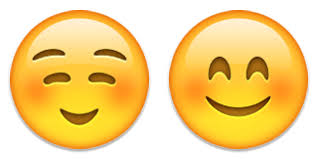 